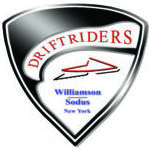 Meetings held 7:00pm every first Tuesday of the month, September thru May @ The Pub Club, 7639 North Centenary Road, Sodus, New York.  williamsondriftriders@gmail.com Called to order @ 7:05pm17 Members were present including a quorum of the BODIntroduction - Mike KellockClub officers President Michael Kellock, VP John Janssen, Treasurer Rod Spafford, Secretary/Webmaster Bob Porter, Director/Trail Master: Mark Barnes, Director: Tim Gulick, Director: John Avery and Groomer Coordinator: TBDReading of February 1 minutes: Exceptions – Members passed on reading of minutesBODElections – BOD NominationsPresident – Mike Kellock for re-election, no nominationsSecretary – Bob Porter for re-election, no nominationsDirector #2 – Tim Gulick for re-election, no nominationsDirector #1 (due to resignation, one year remaining in term) – nomination – Nancy Oneill OtherGroomer Coordinator – Nominations – John Avery and Isaac Defisher SOP’s to be developed for Club Pub, etc.State and County     Mike KellockBill in house to raise registration fees to $145 w/o club, $64 w/ clubThis will add 50% to groomer fundNYSSAAnnual NYSSA Forum April 22 – 24 in SyracuseDarlene will be attendingGPS has been completed for 95% of trailsNYSSA trail AP has been releasedGroomer Report    TBDShould always be looking at ways to improve grooming equipmentHave over 80 hours in groomersDiscussion on staging groomers at places along system would save timeStaging at barn allows for inspection and PMQuestion was raised if a Groomer Certification is needed to operate WDR’s groomersNo, but preferredBenefits of a groomer cert – Understand conditions, more complete training, WDR has areas where training can be doneIt is helpful to know how to perform maintenance on groomersNeed additional volunteers to help with groomers, no experience necessaryGilbert - need to be cleaned5400 - need to be cleaned5410 - need to be cleanedOff season event use of the groomer barn has disrupted groomer maintenance Trails     Mark BHave sign put up at club indicating where trailer parking is allowedGet Bobcat prior to hunting seasonDan Frank ditch still needs to be movedVan Slyck Road/ Ridge by the church – need to re-stake reroute and add Quiet Please and 25MPH signs Reroute at Mobil next yearBurger King – Trailers parking in exit Mgr. requesting signs – will install next yearNeed expressed for a toboggan for sleds to pull to carry toolsA committee to be formed for trail communicationSuggestion was made to have a checklist to communicate what was completed on the trailsNeed to complete some trail work in the summer - Discussion deferred to April meetingLandowner RelationsGrooming was best everUpcoming Events2022 BBQ’s (Sundays)May 15, June 19, July 17, August 14Vintage Sled Show Sunday, September 11Cash Bash Saturday, October 15Easter Egg Hunt – April 10Breakfast with Santa - TBDMarketing ItemsWilliamson Recreation asking club to sponsor a sports clubLooking at having chicken BBQ dates displayed on shirtsDisbatch Brewery may sponsor2020 Super Raffle tickets are available, $5ea with a portion going to the Club.  Drawing April 23, 2022.Ron has sold 150 ticketsClub gets 50% of salesTickets to be turned in by 4/5 for club to send inSponsorship – Kiosk prep and Trail Signs - If you know of any potential sponsors, please let Rod knowTrail Junction Kiosk setup is complete, have received $2,450 in sponsorship with another $600 confirmed but not collectedDiscussing an incentive to sell more Cash Bash TicketsSeller of winning ticket or most tickets soldAdjourned – 8:04pmNext General Meeting:  April 5, 2022